Паспорт (инвентарный) № 1                  _________30.10.2017____	           (дата)Паспортблагоустройства дворовой территории многоквартирного домаI. Общие сведения1. Адрес многоквартирного дома:2. Управляющая (обслуживающая) организация МКД (наименование, юридический адрес, телефон):3. Сведения о МКД и дворовой территории:II. Схема дворовой территории1. Экспликация к схемеА. СооруженияБ. Дорожно-тропиночная сетьВ. Малые архитектурные формы и элементы благоустройстваГ. Освещение413710 Саратовская область Пугачевский район с.Давыдовка ул.Чапаевская, д.52отсутствует№ п/пЭтаж-ность МКД, коли-чествоКоли-чество подъездов МКД, штКоличество прожи-вающих МКД граждан, чел.Количество 
и наименование юридических фирм, зарегистри-рованных в МКДОбщая площадь дворовой терри-тории, кв. мВ том числе:В том числе:В том числе:№ п/пЭтаж-ность МКД, коли-чествоКоли-чество подъездов МКД, штКоличество прожи-вающих МКД граждан, чел.Количество 
и наименование юридических фирм, зарегистри-рованных в МКДОбщая площадь дворовой терри-тории, кв. мплощадь проездов, тротуаров, кв. мплощадь плоскостных сооружений (площадок, парковок), кв. мплощадь озелененных участков, кв. м12342-111762548931   2    3      4     5        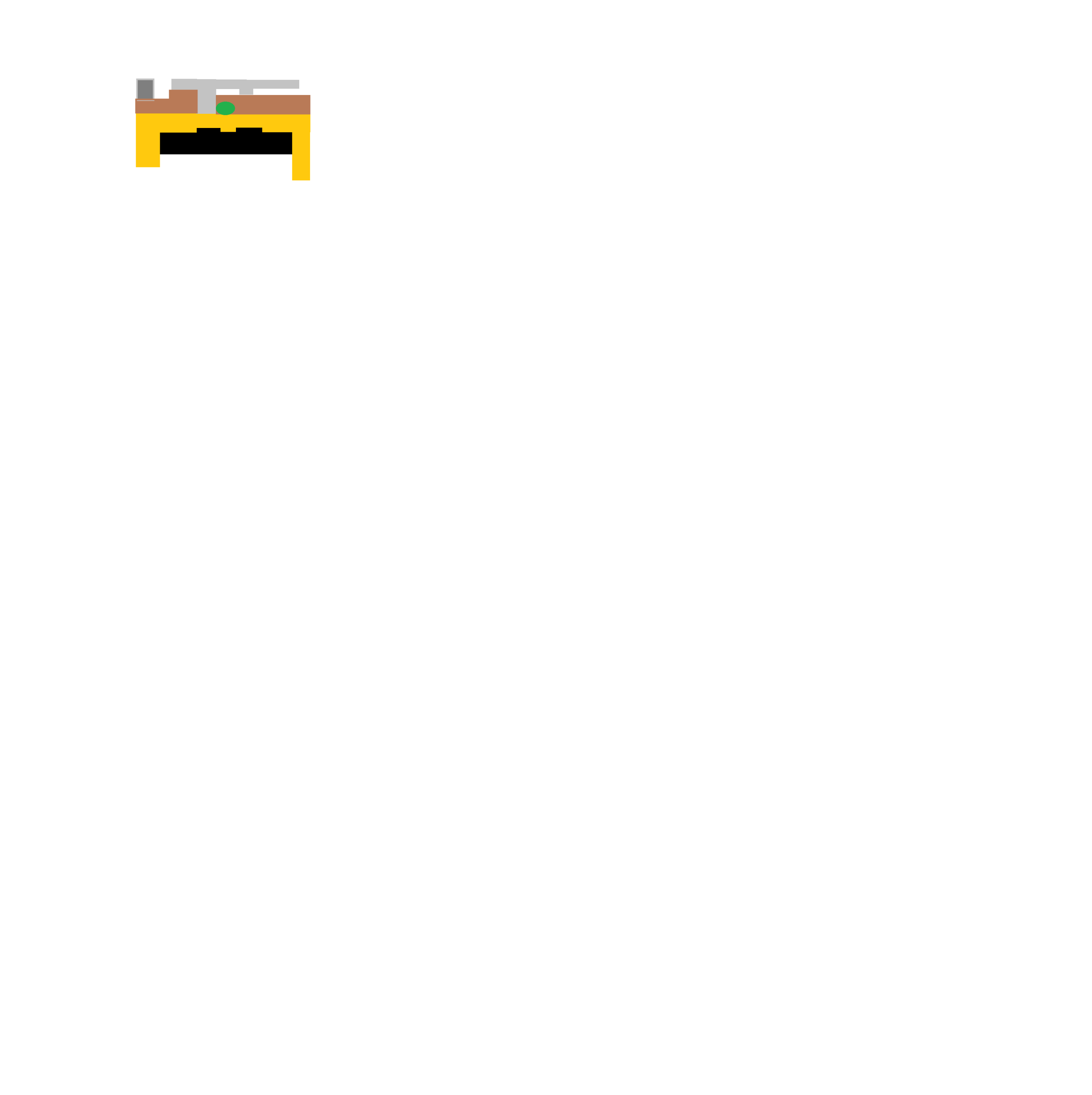 Условные обозначения:     -  здание многоквартирного дома     -  доломитная насыпь  -  парковка 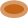    -  гаражные постройки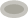    -  клумба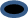 Экспликация:№п/пНаименованиеКоличество, единицПлощадь, кв. мВид покрытияВид и переченьэлементов (оборудования)Техническое состояниеТехническое состояние№п/пНаименованиеКоличество, единицПлощадь, кв. мВид покрытияВид и переченьэлементов (оборудования)описание% износа1.Детская площадка------2.Спортивная площадка------3.Площадка для отдыха------4.Контейнерная площадка------5.Автостоянка------6.Иные сооружения------№п/пНаименованиеКоличество, единицПлощадь, кв.м.ВидпокрытияВид и переченьэлементов (оборудования)Техническое состояниеТехническое состояние№п/пНаименованиеКоличество, единицПлощадь, кв.м.ВидпокрытияВид и переченьэлементов (оборудования)описание% износа1.Проезды1498доломитка-Доломитная насыпь502.Тротуары------3.Пешеходные дорожки------4.Лестницы------5.Отмостки------6.Специальные дорожки (велодорожка и т.д.)------7.Элементы благоустройства территории по приспособлению для маломобильных групп населения:пандусы, съезды------8.Иные варианты сети------№ п/ пНаименованиеЕдиница измеренияНаличиеТехническое состояниеТехническое состояние№ п/ пНаименованиеЕдиница измеренияНаличиеописание%  износа1.Скамьи----2.Урны----3.Цветочницы----4.Контейнеры----5.Декоративные скульптуры----6.Элементы благоустройства территории,
по приспособлению для маломобильных групп населения: опорные поручни, специальное оборудование на детских и спортивных площадках----7.Иное оборудование----№ п/пНаименованиеЕдиница измеренияНаличиеТехническое состояниеТехническое состояние№ п/пНаименованиеЕдиница измеренияНаличиеописание% износа1.Светильники, ед.шт1502.Опоры, ед.----3.Кабели, ед.м620